 Жаратылыстану-математика  әдістемелік  апталығында химия  пәні  мұғалімі Жанымхан А.   7А сыныбында  химия  пәнінен  «Химиялық элементтер.  Металдар  және  бейметалдар»  тақырыбында  ашық  сабақ  өткізді.   Сабақ  мақсаты:  Химиялық  элементер мен  олардың таңбалануымен  танысу.  Элементтерді металдар мен бейметалдарға жіктеу.  Металдар мен бейметалдарды физикалық қасиеттері бойынша ажыратуСабақ  барысында  пән  мұғалімі  түрлі әдіс-тәсілдер  пайдаланды.  Атап айтқанда   диалогтық әдіс,  сын  тұрғысынан  ойлау  технология  элементтері (ой  қозғау, мағынаны тану, сәйкестендіру),  АКТ және  ойын  элементтері.  Сынып оқушылары  сабақ  барысында  жоғары  белсенділік  танытып,  тапсырмаларды  толық  орындап,   тақырыпты   жан-жақты  меңгергендерін  көрсетті.  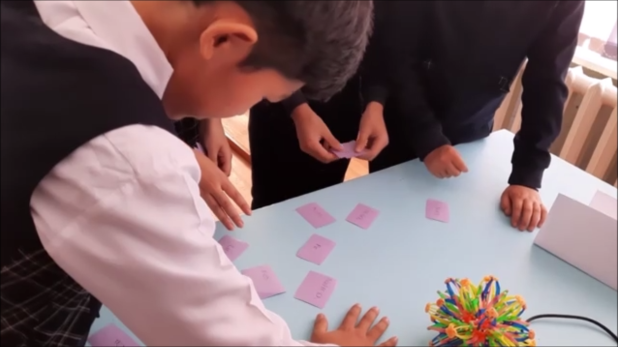 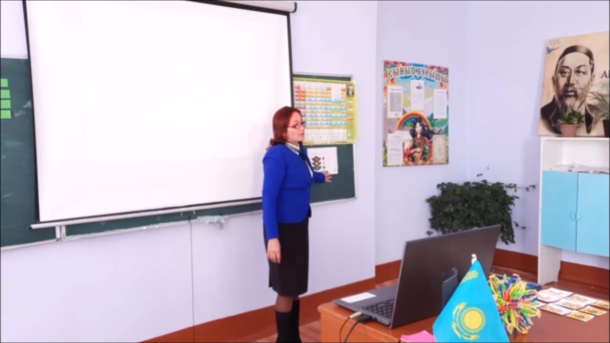 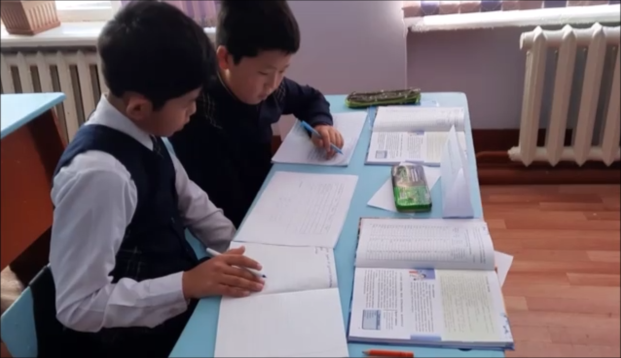 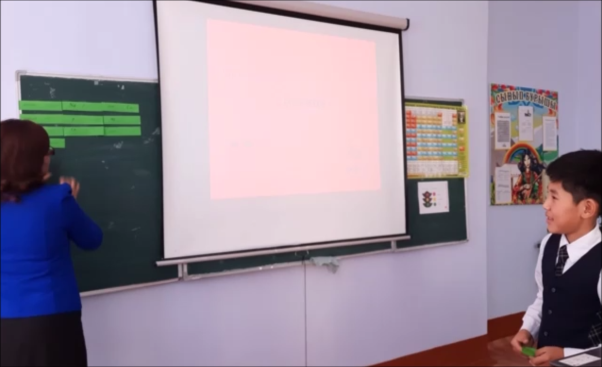 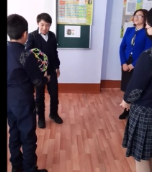 